Publicado en Madrid el 28/12/2018 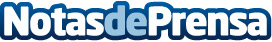 Aumenta la demanda de servicios de imprenta online con entrega en 24 horas, según imprentarapidaonline.comEl comercio electrónico ha permitido que empresas tradicionales como las imprentas, puedan ofrecer sus productos y servicios a todos los rincones del país. Imprentarapidaonline.com desvela las claves del incremento de la demanda online de estos serviciosDatos de contacto: imprentarapidaonline.comCalle Eúfrates, 28 41020 - Sevilla954 25 86 86Nota de prensa publicada en: https://www.notasdeprensa.es/aumenta-la-demanda-de-servicios-de-imprenta Categorias: Nacional Marketing E-Commerce Consumo http://www.notasdeprensa.es